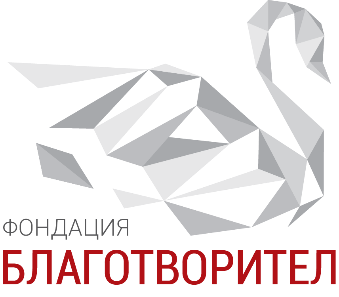 КОНКУРСза проект за благотворителна инициатива на ученициМлад БлаготворителУсловия за кандидатстване:Допустими кандидати: ученици от 8-ми до 12-ти клас от цялата страна.Срок на кандидатстване: от 5 – 31 октомври 2018 г. на office@blagotvoritel.org Бюджет: фондацията ще дари за осъществяването на инициативата съответно 2000 лв. и 1000 лв. за първа и втора награда. Победителите ще организират дарителска кампания, за да осигурят минимум още 200 лв./100 лв. за каузата. Процедура: Петте най-добри предложения ще бъдат обявени на 15 ноември 2018 г. на www.blagotvoritel.org и ще представят проекта си в индивидуално интервю и едноминутен клип между 15 – 25 ноември пред тричленно жури.Победителят ще бъде обявен на 5 декември 2018 г.  на специална церемония.Критерии за оценка:оригиналност на идеята;мотивация за избора на каузата;крайна цел и план за изпълнение;включване на различни участници и партньори – работа в сътрудничество;стратегия за представяне на каузата в общността;устойчивост на ефекта от инициативата във времето; обосновка на бюджета;план за набиране на средства.ФОРМУЛЯР ЗА КАНДИДАТСТВАНЕ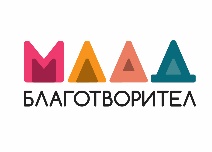 Попълненият формуляр се изпраща до 31.10.2017 г. на e-mail: office@blagotvoritel.org.Фондация „Благотворител“ ще оказва логистична помощ на победителя през целия период на изпълнение на проекта. Наименование на кандидата/тите, адрес за кореспонденция, имейл и телефон за контактИме и цел на проектаЗащо избрахте тази кауза План за осъществяване на каузатаУчастници/партньориКак ще представите каузата в общността?Устойчивост на проекта – какъв дългосрочен ефект предвиждате?БюджетПлан за набиране на допълнителни средства /мин. 10% от сумата на наградата/   10. Как ще изпълните проекта, ако спечелите II награда и получите финансиране в рамките на 1000 лв.